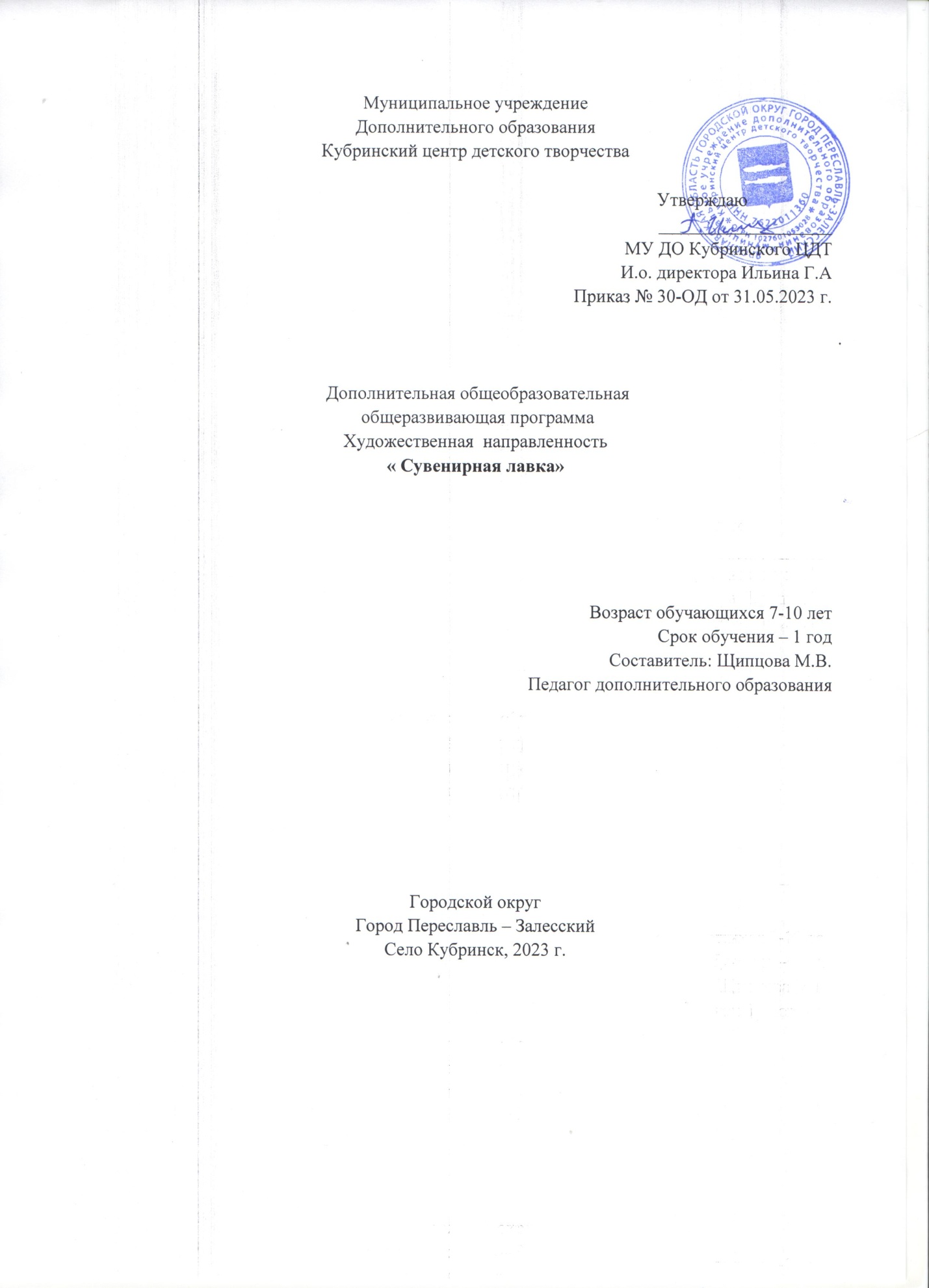                                      Пояснительная записка Из всего многообразия видов творчества декоративно-прикладное является, наверное, самым популярным. Оно непосредственно связано с повседневным окружением человека и призвано эстетически формировать, оформлять быт людей и среду их обитания. Оглянувшись вокруг, можно заметить, что предметы декоративно-прикладного искусства вносят красоту в обстановку дома, на работе и в общественных местах. С давних времен огромная часть изделий создавалась в домашних условиях. Женщины ткали полотно, шили одежду, вязали, создавали прекрасные картины. За все эти годы человечество собирало по крупицам опыт искусных мастеров, передавая и совершенствуя его от поколения к поколению. Интерес к отдельным ремеслам то ослабевал, то вновь возрастал, немало появлялось ремесел новых, а некоторые забылись навсегда. Декоративно-прикладное искусство обогащает творческие стремления детей преобразовывать мир, развивает в детях нестандартность мышления, свободу, раскрепощенность, индивидуальность, умение всматриваться и наблюдать, а также видеть в реальных предметах декоративно-прикладного искусства новизну и элементы сказочности. В процессе создания предметов декоративно-прикладного искусства у детей закрепляются знания эталонов формы и цвета, формируются четкие и достаточно полные представления о предметах декоративно-прикладного искусства в жизни.Программа разработана в муниципальном учреждении дополнительного образования Кубринском центре детского творчества (сокр. – МУ ДО Кубринский ЦДТ) согласно требованиям основных нормативно-правовых документов федерального уровня стр[8-9-10] и рекомендациям федерального и регионального уровня по разработке дополнительных общеобразовательных программ.Программа предполагает возможности обучения детей с ограниченными возможностями здоровья (ОВЗ) в составе общей группы с нозологиями: глухие, слабослышащие и позднооглохшие, нарушение речи, нарушение эндокринной системы.Актуальность программы заключается в создании условий для развития и воспитания обучающихся через практическую творческо-прикладную деятельность и связана с использованием комплексного метода обучения, направленного на развитие во взаимосвязи и взаимодействии: - общих способностей (способность к обучению и труду); - творческих способностей (воображение, креативность мышления, художественное восприятие). Развивающий характер обучения ориентирован на: - развитие фантазии, воображения, памяти, наблюдательности; - развитие ассоциативного и образного мышления обучающихся.Дополнительное образование даёт ребёнку с ограниченными возможностями здоровья возможность выбора своего индивидуального образовательного пути, увеличивает пространство, в котором может развиваться личность ребёнка, обеспечивает ему «ситуацию успеха». Знания и умения, полученные в системе дополнительного образования, могут в дальнейшей жизни таких детей быть не только досугом, но и способствовать профессиональному самоопределению. Кроме того, дополнительное образование позволяет не только «особым» детям почувствовать себя полноценными членами общества, но и учит обычных детей сочувствовать, думать о другом человеке, помогать ему, видеть в нем равноценного и равноправного партнера».Отличительные особенности программы можно выделить: - комплексность – сочетание нескольких тематических блоков, освоение каждого из которых предполагает работу с конкретным видом материалов (природных, пластиковых, текстильных) и их взаимозаменяемость (возможность хронологически поменять местами); - преемственность – взаимодополняемость используемых техник и технологий применения различных материалов, предполагающая их сочетание и совместное применение; - творчество, а не подражание – овладение приемами и техниками декоративно-прикладного творчества не на уровне повтора и создания копии, а на уровне творческого подхода и авторского замысла обучающихся. Цель и задачи программы Цель: развивать творческие способности обучающихся посредством знакомства и вовлечения их в занятия декоративно-прикладным творчеством. Задачи: Образовательные:  - научить обучающихся отдельным приемам, технике и технологии изготовления поделок из различных материалов; - способствовать формированию знаний и умений в области прикладного творчества. Развивающие: - развивать творческие способности; - развивать у обучающихся интерес к познанию окружающего мира, удовлетворять любознательность. Воспитательные: - формировать у обучающихся личностные качества (ответственность, исполнительность, трудолюбие, аккуратность) через занятия декоративно-прикладным творчеством; - формировать у обучающихся культуру труда.Коррекционные (для детей с ОВЗ):-развитие на доступном уровне программных умений и навыков; создание условий для реализации приобретенных знаний, умений и навыков;-развитие опыта неформального общения с учетом расширения рамок взаимодействия с социумом;-развитие внимания, воображения, памяти, наглядно-образного мышления;-коррекция и развитие произвольного поведения, эмоциональной сферы, познавательных процессов;-развитие доброжелательного отношения к окружающим, позитивного отношения к себе, веры в себя, в свои возможности.Программа объединения «Сувенирная лавка» рассчитана на детей от 7 до 10 лет Набор свободныйНабор  учащихся  с  ОВЗ  в  группу  производится  по  их  желанию  без предварительного конкурсного отбора, с учетом рекомендаций психолого-медико-педагогической комиссии, максимальное количество обучающихся с ОВЗ в группе –3 человекаЗанятия проходят 2 раза в неделю по одному часу, 36 учебных недель, 72 часаСрок реализации 1 годОсобенности комплектования групп:- наполняемость группы 13-18 человек.Для обучающихся с ОВЗ: продолжительность занятия: 7-8 лет –35 мин.; 8-10 лет  –40 мин. В середине каждого занятия проводится физкультурная минутка. Основной формой организации деятельности учащихся на занятии является групповая, с индивидуальным подходом к каждому обучающемуся.                                          Календарный  учебный график         Виды заданий для формирования универсальных учебных действий         Для формирования предпосылок личностных УУД используются следующие задания: - участие в обсуждениях, рассуждениях, спорах – во время обсуждений, рассуждений и споров учащиеся учатся аргументировать и отстаивать свою точку зрения; - подведение промежуточных итогов и итогов занятия – во время подведения итогов у учащихся происходит осмысление полученных знаний и опыта; - творческие задания – повышают интерес к процессу познания, изучения нового материала;  - самооценка – учащимся предлагается оценить свою работу, свои достижения на занятии, а также может быть предложено, оценить работу других учащихся.Форма занятий:Групповые занятия, совместная творческая деятельность, коллективные работы, разработка проектов.Ожидаемые результаты программы: К окончанию обучения, обучающиеся должны овладеть следующими результатами:Знать:- правила безопасности работы с инструментами; - необходимую в процессе работы терминологию; - базовые формы и условные обозначения; - различные техники и технологии изготовления поделок из различных материалов.Уметь: -  пользоваться инструментами и приспособлениями;- развить фантазии, образного мышления, воображения, креативные способности, пробуждать любознательность в области народного, декоративно-прикладного искусства, технической эстетики, архитектуры; - вырабатывать устойчивую заинтересованность в творческой деятельности, как способа самопознания и познания мира; - формировать личностные качества (ответственность, исполнительность, трудолюбие, аккуратность).Ожидаемые результаты коррекционной работы. В соответствие с коррекционными задачами и нозологией:-Положительная динамика коммуникативной активности с использованием сформированных средств общения, обогащение словаря;- Обогащение позитивного осмысленного опыта взаимодействия и общения со сверстниками в детском коллективе, присвоение социальных этических норм, в том числе общего и речевого этикета общения со сверстниками;- Стабилизация эмоционального состояния, использование элементарных способов контроля своих эмоций, снижение числа случаев нарушения установленных правил поведения;- Повышение качества продуктов деятельности, способности заниматься в течение определенного времени одним из доступных видов деятельности, связанных с направленностью программы обучения.  Вариантом оценки индивидуальных результатов обучающихся является мониторинг приобретенных навыков, знаний и умений (практических и организационных), а также диагностика проявившихся и формирующихся личностных качеств.  Учебно-тематический план                                    Содержание программы  Раздел 1 (2 часа) Вводное занятие.  Теория: Инструктаж по технике безопасности и охране труда, правилам поведения в чрезвычайных ситуациях, правилам дорожного движения. Знакомство с материалами и инструментами, необходимыми для занятий, с литературой по изучаемым направлениям. Раздел 2 (10 часов) Работа с природным материалом.  Теория: Беседа о природных материалах. Знакомство с терминологией: гербарий, композиция. Правила хранения, засушки природного материала. Обучение соединению деталей из природных материалов с другими материалами. Практика: Изготовление различных композиций из засушенных трав, веток, листьев. Раздел 3 (14 часов)Работа с бумагой, картоном, фольгой. Теория: Беседа об истории возникновения бумаги, картона, фольги. Знакомство с их свойствами и видами. Знакомство с терминологией: аппликация, мозаика, коллаж, оригами и др. Изучение различных техник работы с бумагой, картоном, фольгой: клеевых и бесклеевых, плоскостных и объемных. Практика: Изготовление различных поделок из бумаги, картона в различных техниках плоскостного и объемного моделирования.  Раздел 4 (12 часов) Работа с пластиковым материалом. Теория: История возникновения полимерных материалов и их применение в быту. Особенности технологии работы с синтетическим и полимерным материалом. Знакомство с терминологией: пластик, полимер, пластмасса. Практика: Изготовление различных поделок из пластикового и клеёнчатого материала. Раздел 5 (10 часов) Работа с волокнистым материалом.  Теория: Знакомство с различными видами волокнистого материала. Изучение классификации волокнистых материалов по принципу изготовления и по составу волокна. Знакомство с использованием волокнистого материала в быту и на производстве. Знакомство с терминологией: нить, волокно, пряжа, крутка, мононить, изонить. Практика: Изготовление из шерстяных и синтетических нитей украшения и сувениры  Раздел 6 (11 часов) Работа с солёным тестом. Теория: Знакомство с технологией приготовление соленого теста. Способы окраски, сушки и обжига изделий из соленого теста. Практика: Изготовление сувениров с росписью их красками.              Раздел 7 (11 часов) Работа с папье-маше. Теория: Знакомство с технологиями приготовления материалов из папье-маше. Практика: Изготовления различных поделок по выбору с росписью их красками. Раздел 8 (2 часа) Итоговое занятие. Практика: Изготовление изделий в различных техниках с применением различных материалов. Оформление отчетной выставки работ.                                    Методическое обеспечение В процессе реализации дополнительной образовательной программы используются следующие методы: - наглядные методы; - игровые методы;  - диагностические;  - проектные;  - словесные.  Дидактическое обеспечение: - демонстрационный материал (схемы, рисунки, таблицы, тематические альбомы); - работы и композиции, выполненные в разных техниках; - литература для обучающихся по декоративно-прикладному творчеству (журналы, книги).                        Материально-техническое обеспечение Для организации и грамотного проведения учебного процесса необходимо иметь отдельный, хорошо освещенный кабинет, отвечающий санитарно-гигиеническим нормам. Помещение должно быть сухое с естественным доступом воздуха, легко проветриваемым, с достаточным дневным и вечерним освещением.  Учебное оборудование кабинета должно включать: - учебный кабинет; - шкафы, полки для хранения инструментов и материалов; - школьная (маркерно-магнитная) доска; - компьютер, проектор; - раковина с водой около кабинета. Мониторинг образовательных результатов                    КОНТРОЛЬНО-ИЗМЕРИТЕЛЬНЫЕ МАТЕРИАЛЫ                                                Форма аттестации               Диагностика результативности образовательной программы Во время реализации образовательной программы большое внимание уделяется диагностике наращивания творческого потенциала детей: на вводных, заключительных занятиях и во время промежуточной аттестации с целью определения интересов ребенка, мотивации к занятиям в данном объединении, уровня развития знаний, умений и навыков.В качестве диагностики используются:  устный опрос; тестирование; выставки: однодневные – которые проводятся после каждого занятия с целью обсуждения; постоянная – которая представляет лучшие работы обучающихся; по итогам года – на которой определяется полнота реализации образовательной программы по данному направлению.Для обучающихся с ОВЗ предполагается участие в выполнении итоговой работы (проекта) в качестве ассистента другого (других) обучающихся, членов команды проекта.        Срез творческих и эстетических знаний и умений                      Список информационных источников                    1. Гомозова Ю.Б., Гомозова С.А. Праздник своими руками [Текст]. – Ярославль: Академия развития, 2001. – 144с. 2. Как сделать нужные и полезные вещи / Авт. – Е.С. Лученкова [Текст]. – М.: ООО «Издательство АТС»; Минск: Харвест, 2002. – 224с. 3. Книга для девочек [Текст]. – М.: Колос, 1995. – 287 с. 4. Конышева, Н.М. Подарки, сувениры, украшения. Альбом для занятий с детьми 6 – 9 лет дома и в школе [Текст]. – М: Пресс, 1995. – 32с. 5. Копцев В.П. Учим детей чувствовать и создавать прекрасное: Основы объемного конструирования [Текст]. – Ярославль: Академия развития, 2001. – 144с. – (Ребенок: путь к творчеству). 6. Мастерица / Сост. Сокол, И.А. [Текст] – М.: ООО «Изд-во АСТ», 2001. – 431с. – (Женский клуб). 7. Махмутова, Х.И. Мастерим из ткани, трикотажа, кожи [Текст]. – М.: Школьная пресса, 2004. – 64с. («Школа и производство. Библиотека журнала». Вып. 16) 8. Перевертень, Г.И. Самоделки из разных материалов: Кн. для учителя начальных классов по внешкольной работе [Текст]. – М.: Просвещение, 1985. – 112с. 9. Рукоделие в начальных классах: Кн. для учителя по внешкольной работе / А.М. Гукасова, Е.И. Мишарева, И.С. Могилевская и др. [Текст]. – М.: Просвещение, 1984. – 192с. 10. Сувениры – самоделки / Авт.–сост. Л.Н. Лосич [Текст]– Мн.: «Элайда», 1998. – 224с. 11. Тарловская, Н.Ф., Топоркова, Л.А. Обучение детей дошкольного возраста конструированию и ручному труду: Кн. для воспитателей дет. сада и родителей [Текст]. – М. Просвещение: Владос, 1994. –216с. 12. Утц, А. Учимся мастерить. 100 потрясающих игр и поделок / Пер. с нем. И. Гиляровой [Текст]. – М.: Изд-во Эксмо, 2002. – 128с. 13. Цамуталина, Е.Е. 100 поделок из ненужных материалов [Текст]. – Ярославль: «Академия развития», 1999. – 192с. – (Серия: «Умелые руки»).Перечень нормативно-правовых документов Федеральный уровень1.Федеральный закон от 29 декабря 2012 г. № 273-ФЗ «Об образовании в Российской Федерации». 2. Указ Президента Российской Федерации от 7 мая 2018 г. № 204 «О национальных целях и стратегических задачах развития Российской Федерации на период до 2024 года». 3. Указ Президента Российской Федерации от 29 мая 2017 г. № 240 «Об объявлении в Российской Федерации Десятилетия детства». 4. Распоряжение Правительства Российской Федерации от 6 июля 2018 г. N 1375, об утверждении Плана основных мероприятий до 2020 года, проводимых в рамках Десятилетия детства. 5. План основных мероприятий до 2020 года, проводимых в рамках Десятилетия детства, утвержденный распоряжением Правительства РФ от 6 июля 2018 г. № 1375-р. 6. Приказ Министерства просвещения Российской Федерации от 27.07.2022 № 629 "Об утверждении Порядка организации и осуществления образовательной деятельности по дополнительным общеобразовательным программам".7. Приказ Федеральной службы по надзору в сфере образования и науки РФ от 14 августа 2020 г. N 831 "Об утверждении Требований к структуре официального сайта образовательной организации в информационно-телекоммуникационной сети "Интернет" и формату представления информации". 8. Приказ Mинздравсоцразвития России от 26 августа 2010 г. N 761н "Об утверждении Единого квалификационного справочника должностей руководителей, специалистов и служащих, раздел «Квалификационные характеристики должностей работников образования». 9. Приказ Министерства труда и социальной защиты Российской Федерации от 5 мая 2018 г. N 298 н «Об утверждении профессионального стандарта "Педагог дополнительного образования детей и взрослых». 10. Стратегия инновационного развития Российской Федерации на период до 2020 года, утвержденная Распоряжением Правительства Российской Федерации от 8 декабря 2011 г. № 2227-р. 11. Концепция развития дополнительного образования детей до 2030 года, утвержденная Распоряжением Правительства Российской Федерации от 31 марта 2022 г. № 678-р. 12. Стратегия развития воспитания в Российской Федерации на период до 2025 года, утвержденная Распоряжением Правительства Российской Федерации от 29 мая 2015 г. № 996-р. 13. Концепция общенациональной системы выявления и развития молодых талантов на 2015-2020 годы (утверждена Президентом Российской Федерации 3 апреля 2012 г. № Пр-827) и комплекс мер по ее реализации (утвержден Правительством Российской Федерации 27 мая 2015 г. № 3274пП8). 14. Государственная программа Российской Федерации «Развитие образования», утвержденной Постановлением Правительства Российской Федерации от 26 декабря 2017 года № 1642. 16. Национальный проект «Образование», утвержденный на заседании президиума Совета при Президенте Российской Федерации по стратегическому развитию и национальным проектам (протокол от 24 декабря 2018 г. № 16). 17. Федеральный проект «Успех каждого ребенка», утвержденный президиумом Совета при Президенте Российской Федерации по стратегическому развитию и национальным проектам (протокол от 3 сентября 2018 года № 10). 18. План мероприятий по реализации федерального проекта "Учитель будущего", приложением № 1 протокола заседания проектного комитета по национальному проекту "Образование" от 07 декабря 2018 г. № 3. 19. Постановление Главного государственного санитарного врача РФ от 28 сентября 2020 г. N 28 "Об утверждении Санитарных правил 2.4.3648-20 "Санитарно-эпидемиологические требования к организациям воспитания и обучения, отдыха и оздоровления детей и молодежи".20. Методические рекомендации  Минпросвещения РФ по реализации образовательных программ начального общего,  основного общего, среднего общего образования, образовательных программ среднего профессионального образования и дополнительных общеобразовательных программ с применением электронного обучения  и дистанционных образовательных технологий21. Приказ Министерства образования и науки РФ от 23 августа 2017 г. N 816 "Об утверждении Порядка применения организациями, осуществляющими образовательную деятельность, электронного обучения, дистанционных образовательных технологий при реализации образовательных программ"22. Приказ Минпросвещения России от 03.09.2019 N 467 "Об утверждении Целевой модели развития региональных систем дополнительного образования детей" (Зарегистрировано в Минюсте России 06.12.2019 N 56722)23. ПИСЬМО МИНОБРНАУКИ РФ от 11 декабря 2006 г. N 06-1844 О ПРИМЕРНЫХ ТРЕБОВАНИЯХ К ПРОГРАММАМ ДОПОЛНИТЕЛЬНОГО ОБРАЗОВАНИЯ ДЕТЕЙ24. Письмо Минобрнауки России № 09-3242 от 18.11.2015 «О направлении информации» (вместе с «Методическими рекомендациями по проектированию дополнительных общеразвивающих программ (включая разноуровневые программы)»Региональный уровень·         Постановление Правительства Ярославской области от 06.04.2018 №235-п О создании регионального модельного центра дополнительного образования детей·         Постановление правительства № 527-п 17.07.2018 О внедрении системы персонифицированного финансирования дополнительного образования детей (Концепция персонифицированного дополнительного образования детей в Ярославской области)·         Приказ департамента образования ЯО от 27.12.2019 №47-нп Правила персонифицированного финансирования ДОД·         Методические рекомендации по реализации дополнительных общеобразовательных программ с применением электронного обучения и дистанционных образовательных технологийДата начала.Дата окончания.Количество учебных недель.Количество часов в год.Место проведенияРежим занятий.01.09.31.05.        36       72Кубринский центр детского творчества.2 дня в неделю по 1 часу.№ п/п                      Тема занятия                      Количество часов                      Количество часов                      Количество часов1.Вводное занятие. Инструктаж по технике безопасности и охране труда. Знакомство с материалами, инструментами.      Всего     Теория   Практика1.Вводное занятие. Инструктаж по технике безопасности и охране труда. Знакомство с материалами, инструментами.          2          2          02.Работа с природным материалом (засушенными листьями и цветами).         10          2          83.Работа с бумагой, картоном, фольгой.         14          2         124.Работа с пластиковым материалом.         12          2         105.Работа с волокнистым материалом.         10          2          86.Работа с солёным тестом         11          2          97.Работа с папье-маше.         11          2          98.Итоговая работа.          2          0          2                                                         Итого:         72         14         58Фамилия, имя обучаемогоОрганизация рабочего местаУмение пользоваться инструментами и приспособлениямиЗнание базовых форм и условных обозначенийПроявление творчества и фантазии в создании работСтремление к совершенству и законченности в работеСистема оценок: «3» - уровень низкий, «4»- уровень средний, «5»- уровень высокий1.2.3.